Organizační zabezpečeníOKRESNÍHO KOLA DOROSTU V PSročníku 2022–2023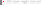 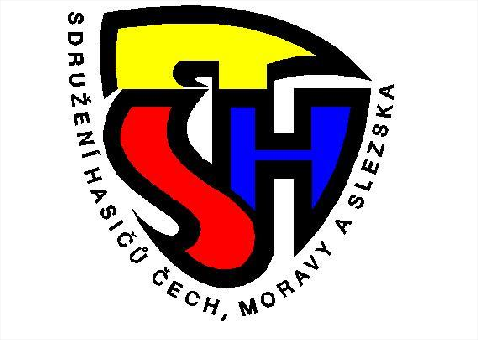 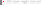 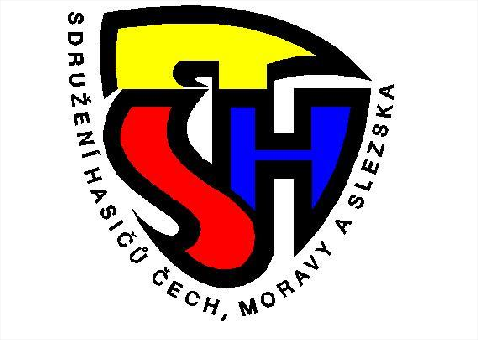 Pořadatel: OSH Břeclav ve spolupráci s odbornou radou mládežeTermín konání:	21. 5. 2023Místo konání:	Drnholec, StarátkoÚčast:Družstva dorostu + 1 vedoucí a 1 řidičJednotlivci dorostu + 1 vedoucí a 1 řidič20 rozhodčích5 členů štábu10 členů technické četyČasový harmonogram:Do 8:30 příjezdOd 8:30 prezence9:00 nástup, organizační pokyny9:30 zahájení soutěže14:00 ukončení soutěžeStrava: Zajištěna z prostředků OSH Břeclav na základě zaslaných přihlášek.Doprava: Na vlastní náklady (zajistí příslušné SDH po dohodě s příslušným OÚ).Zdravotní služba: zajištěna pořadatelemPodmínky soutěže:Přihlášení družstev a jednotlivců proběhne pomocí elektronické přihlášky.Pomocí odkazu https://prihlasky.dh.cz/ se přihlaste nejpozději do 14. 5. 2023 (manuál v příloze)U vedoucích a řidičů uveďte i úplné adresy bydliště a telefonní číslo. Přihláška zaslaná emailem nemusí být podepsaná a s razítkem. Originál přihlášky odevzdáte při prezenci – musí mít podpis starosty a razítko SDH!Soutěž proběhne dle platné Směrnice pro celoroční činnost Dorostu s platností od 1. 9. 2022 včetně výkladů a dodatků. Počet rozhodčích může být upraven dle místních podmínek.Při prezenci odevzdají vedoucí družstev a jednotlivců:V případě změn aktualizovanou přihláškuČlenské průkazy všech členů SH ČMSObčanské průkazy všech členůTechnické podmínky jednotlivých disciplín:Technické podmínky k disciplíně „požární útok”Jeden pokusPovrch dráhy – tráva, zpevněný povrch pod základnouVlastní nářadí – savice, sací koš, hadice, rozdělovač, proudniceJednotná PPS 12Zbylý materiál – dodá pořadatelČasomíra – elektronickáTechnické podmínky k disciplíně „běh na 100 m s překážkami”Jeden pokusPovrch dráhy – škváraVlastní nářadí – hadice, rozdělovač, proudniceZbylý materiál – dodá pořadatelČasomíra – elektronickáTechnické podmínky k disciplíně „běh na 100 m s PHP”Jeden pokusPovrch dráhy – škváraMateriál – dodá pořadatelČasomíra – elektronickáTechnické podmínky k disciplíně „štafeta 4 x 100”Jeden pokusPovrch dráhy – škváraVlastní nářadí – hadice, rozdělovač, proudniceZbylý materiál – dodá pořadatelČasomíra – elektronickáV případě přihlášení pouze jednoho družstva v kategorii dorostenci nebo dorostenky nebudou disciplíny požární útok a štafeta 4 x 100 m z důvodu neúčelnosti prováděny. V tomto případě bude družstvo o tomto před soutěží informováno.Za bezpečnost veškerého použitého nářadí při soutěži odpovídá ten, kdo jej na soutěž dodal. Přihlašovatel družstva dále na přihlášce svým podpisem stvrzuje, že veškeré technické a věcné prostředky PO použité v disciplínách odpovídají Směrnici, jsou řádně přezkoušené, schválené a nejsou nijak upravené.Pořadatel neručí za škody na vnesených nebo odložených věcech, pokud je nepřevezme a nevyčlení místo ne jejich odkládání.V případě zájmu čerpání dotací z MŠMT, tak tuto žádost podejte nejpozději do 21. 5. 2023 na email radamladeze@oshbreclav.cz nebo osobně předejte na okresní soutěži při prezenci.Případné protesty budou řešeny dle platných Směrnic celoroční činnosti Dorostu. Při podání protestu bude vedoucím složena kauce ve výši 500,- Kč. V případě uznání protestu bude vrácena zpět vedoucímu a v případě zamítnutí propadne ve prospěch pořadatele.Vedení soutěže:Velitel soutěže: 		Alois VozdeckýHlavní rozhodčí: 		Petr ManišNáčelník štábu:			Leoš JeřábekVedoucí technické čety:	SDH DrnholecPrezence:			Kateřina KaňováRozhodčí jednotlivých disciplín:Požární útok:			Stanislav ŠevcBěh na 100 m s překážkami:	Iva PodlahováBěh na 100 m s PHP:		Iva PodlahováŠtafeta 4 x 100 m:		Bohumil KalousŽádáme všechny účastníky, aby dodržovali veškeré pokyny uvedené v tomto organizačním zabezpečení. Podrobnější informace a případné změny v časovém harmonogramu obdrží vedoucí družstev a jednotlivců při prezenci a na následující poradě. Porušení stanovených podmínek a ostatních závazných pokynů může být důvodem k vyloučení ze soutěže. Věříme, že se všichni zasadíme o zdárný průběh soutěže. Iva Podlahová									  	   Jaromír MikuškaVedoucí OORM										Starosta OSH Břeclav